Aspectos históricos de la medicina basada en evidencia En China en el siglo XVIII, se desarrolló una metodología para interpretar los textos antiguos de Confucio, llamada “kaozheng”, que traducido significa “practicando investigación con evidencias”.En1952 apareció el primer ensayo clínico aleatorio publicado en el British Medical Journal, que permitió cuantificar la eficacia real y la seguridad de las intervenciones preventivas, diagnósticas o terapéuticas, así como la formación de opiniones sobre el pronóstico. El ensayo clínico fue el punto de partida para el desarrollo de múltiples técnicas de estudio y análisis científicos basados en la estadística y la epidemiología. Sin embargo, fue necesario que transcurrieran años, para que estos criterios se incorporaran eficazmente al campo de la epidemiología clínica. A finales de la década de los 70 varios epidemiólogos clínicos entre los que se destacan Sackett, Haynes y Tugwell, se esforzaban por integrar los datos de la investigación clínica a la toma de decisiones en la práctica médica; en los 80 aparecieron las primeras publicaciones orientadas a la revisión crítica de estudios publicados en revistas médicas y fue así que en 1990 en la Universidad de McMaster en Canadá, G. Guyatt acuñó el término “Medicina Basada en la Evidencia” (MBE) dando un nuevo enfoque a la docencia y práctica de la medicina y resaltando la importancia del examen crítico de las pruebas o “evidencias” procedentes de la investigación. La propuesta actual de la MBE es emplear la mejor evidencia disponible para la toma de decisiones clínicas, sin desconocer la importancia de la experiencia.La MBE consiste en el uso consciente, explícito y juicioso de las mejores y más actuales pruebas en la toma de decisiones sobre la atención integral de cada individuo, no sólo sobre su enfermedad o proceso, comprendiendo desde la realización de diagnósticos precisos, atención eficiente y la identificación y consideración de los principios, preferencias y derechos de los pacientes.Estudios epidemiológicosObservacionales DescriptivosReporte de casosSerie de casos Transversales o de prevalenciaAnalíticos Estudios de casos y controles Estudio de cohortesExperimentales Ensayos clínicosEstudios secundarios Revisiones sistemáticas de la literatura Metaanálisis Sesgos Lara K S, Sánchez R S, Renner D G,  Kuba D M. Importancia de la medicina basada en evidencias en la práctica clínica cotidiana. Médica Sur México, Enero-Marzo 2007; 14(1): 9-13Morales A R. introducción a los diseños de investigación en medicina clínica. En: Morales A R. Investigación clínica: epidemiología clínica aplicada. Bogotá: CEJA; 2001. p. 111-115Fernández P. (). Tipos de estudios clínico epidemiológicos.Epidemiología. Conceptos básicos en: Tratado de epidemiología clínica. Madrid: DuPont Pharma, SA. 2001.Sesgo de SelecciónReferencia a cualquier error que se deriva del proceso de identificación de la población a estudiar. La distorsión resulta de la forma en que los sujetos han sido seleccionadosSesgo de información u observaciónIncluye cualquier error sistemático en la medida de información sobre la exposición a estudiar o los resultados.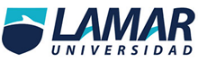 